JivoSite注册教程官网地址：https://www.jivosite.ru/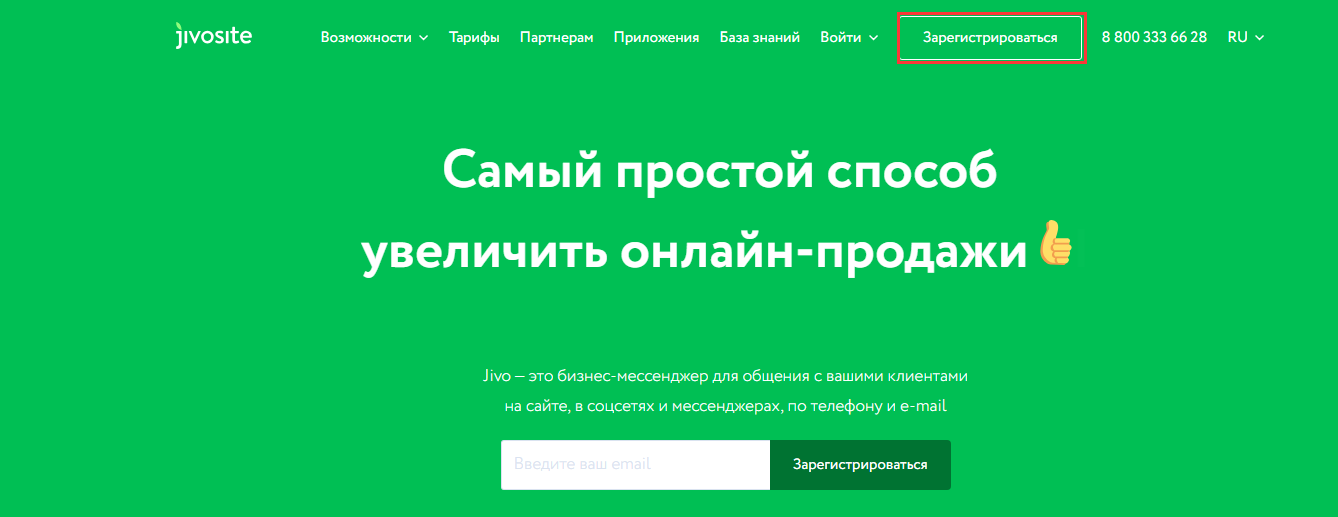 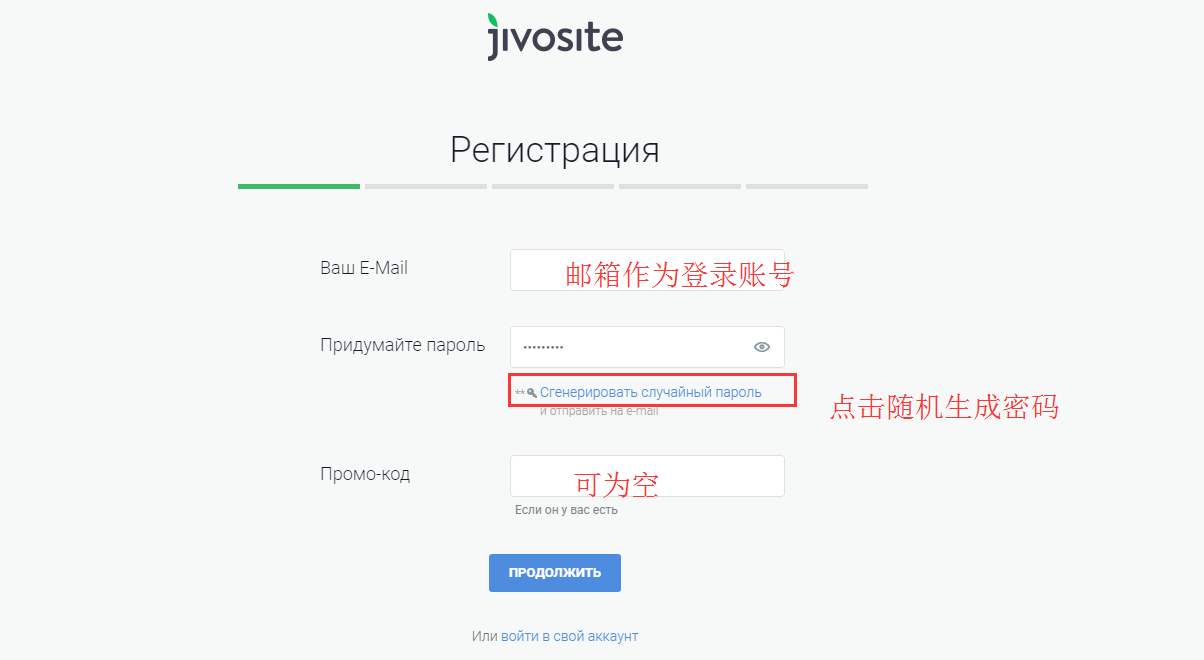 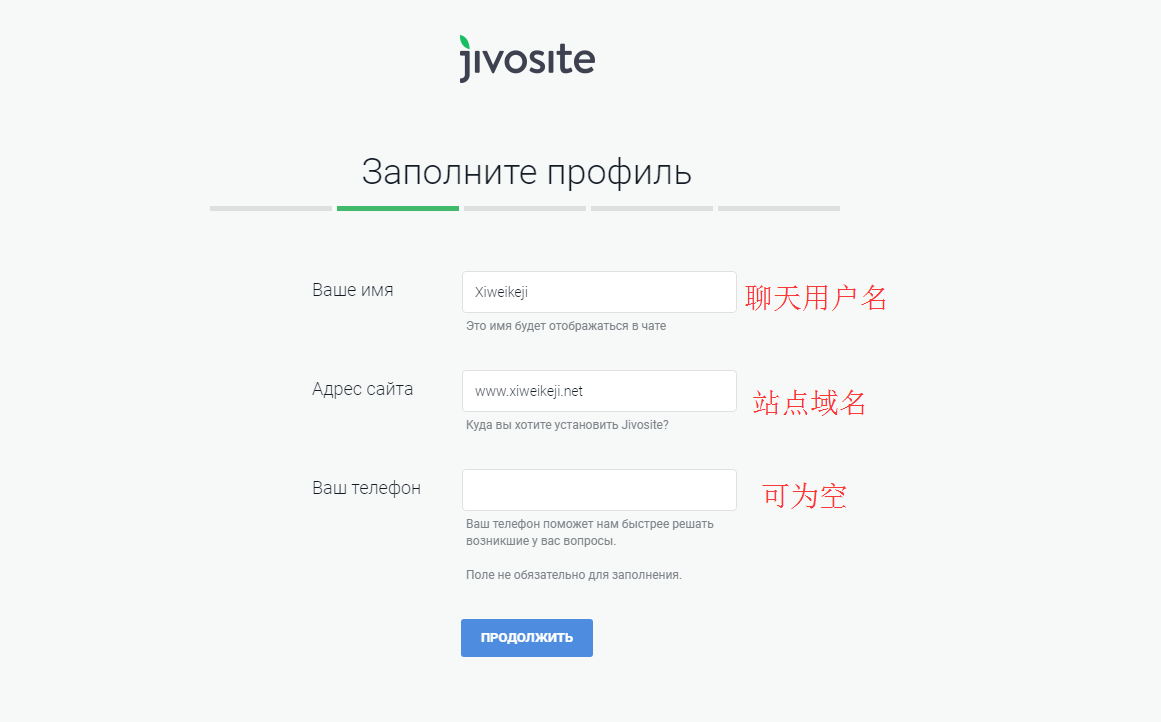 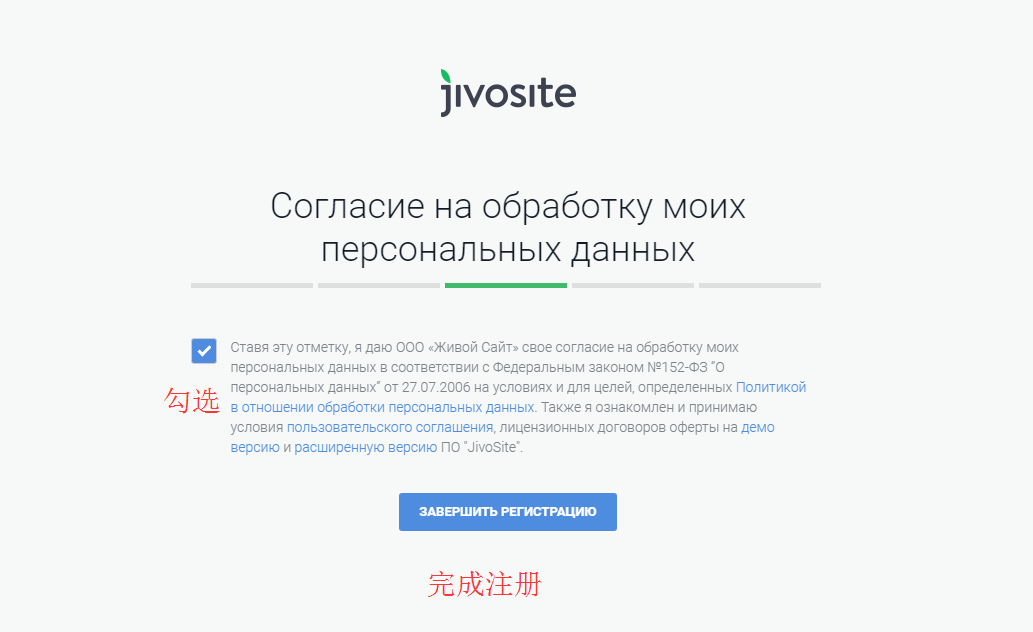 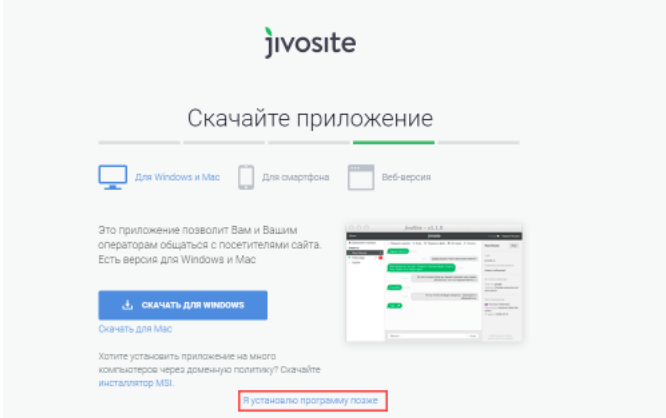 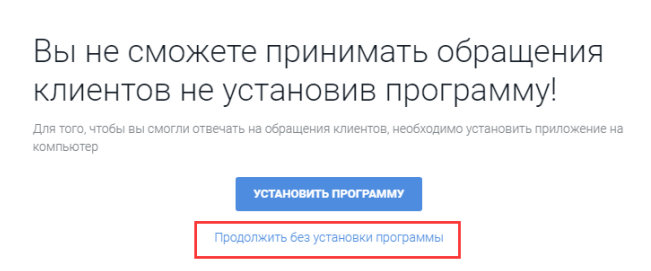 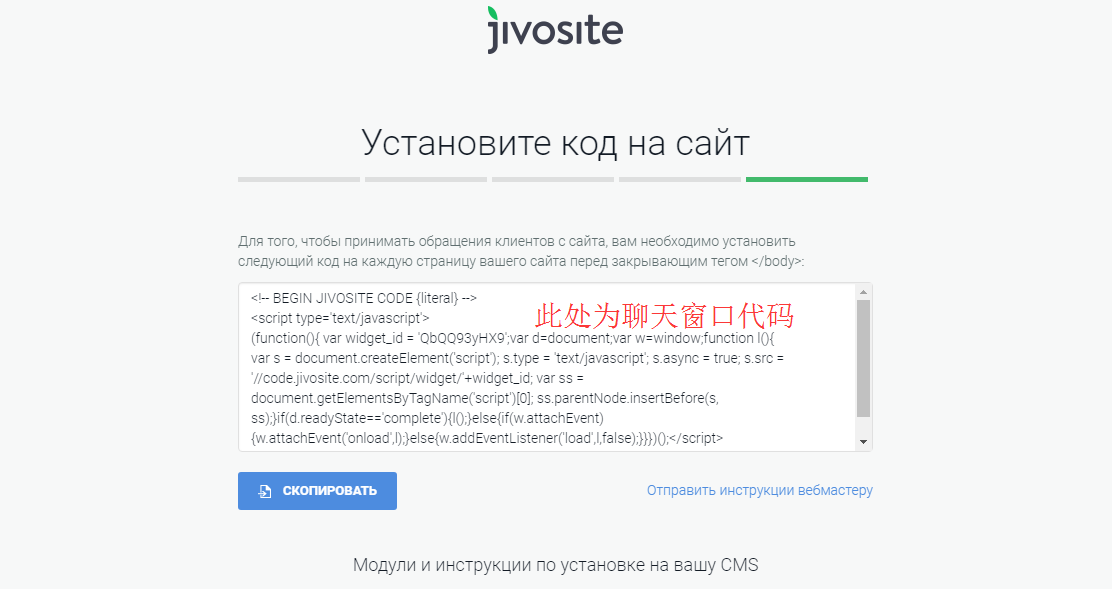 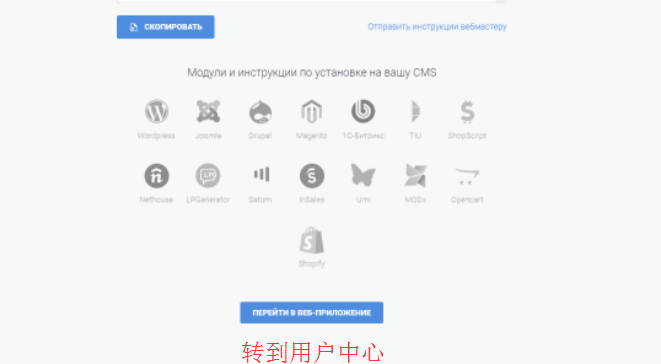 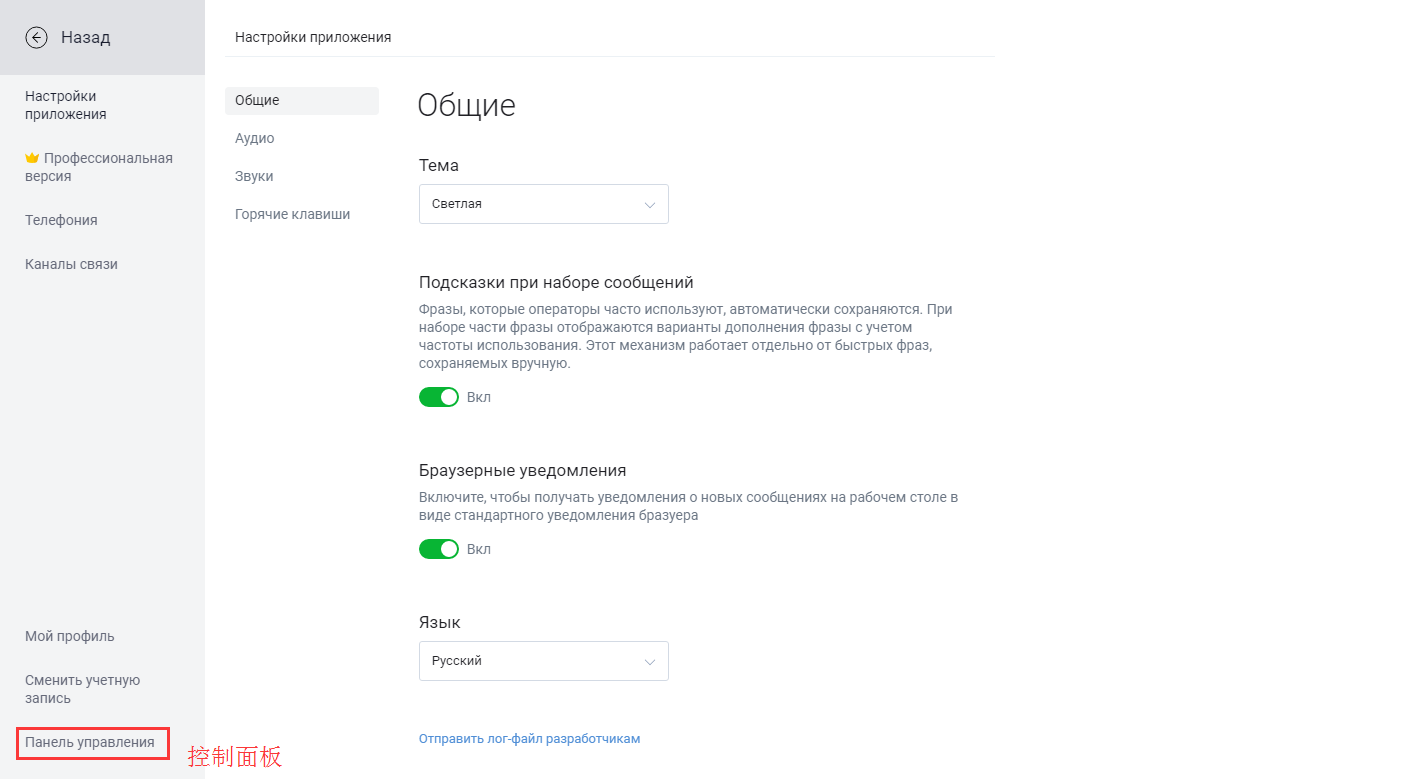 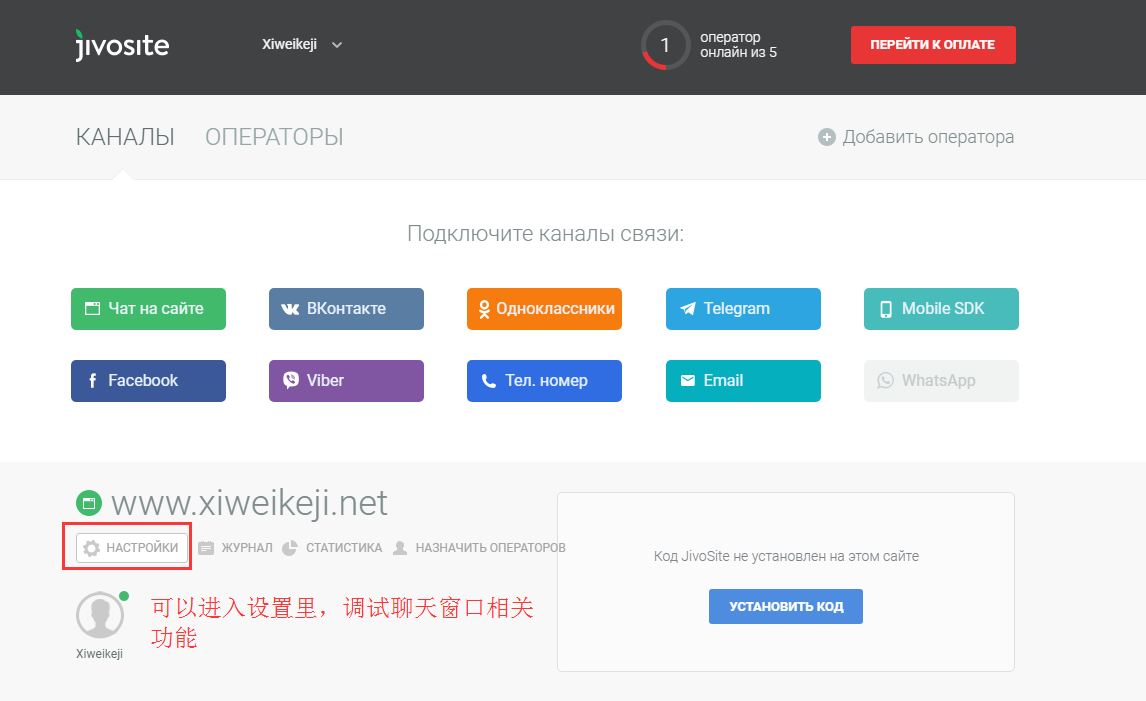 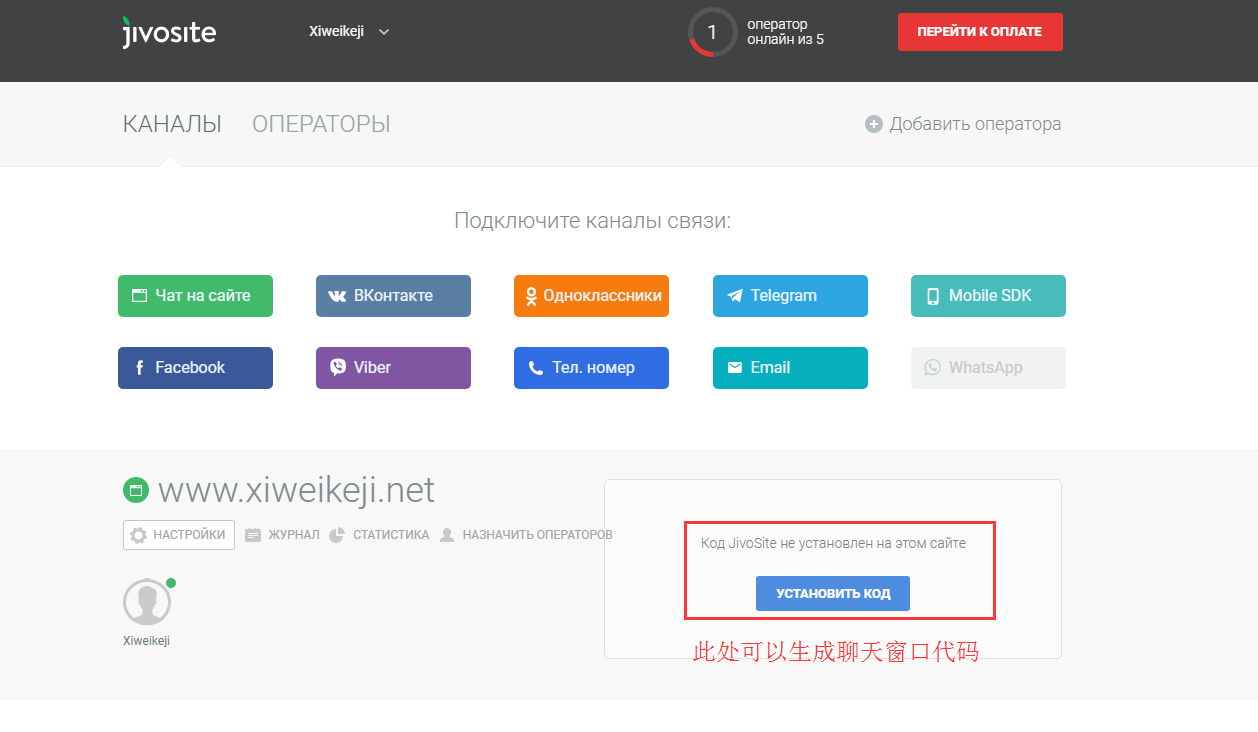 补充：新注册用户，自动体验专业版14天，过期后将自动将为免费版专业版：有记录IP地区、历史记录功能等免费版：在线聊天、留言等基础功能具体两个版本的功能差别可参考以下链接：https://www.jivosite.ru/pricing/